Olika linjer i kommunfråganLandskapsregeringen har redan satsat långt över 300.000 euro i olika allmänt upplagda konsultutredningar i sin strävan att minska antalet kommuner. Samtidigt förhalar regeringen Finströms, Getas och Sunds konkreta initiativ om ett samgående. Regeringen äventyrar därmed kommunernas möjligheter att hinna genomföra reformen före kommunalvalet 2019.Med hänvisning till 38 § 1 mom. lagtingsordningen ställer jag till vederbörande medlem av landskapsregeringen följande skriftliga fråga:Varför har inte Finströms, Getas och Sunds demokratiskt förankrade anhållan om en utredning av kommunindelningen handlagts i enlighet med regelverket?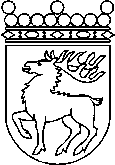 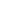 Ålands lagtingSKRIFTLIG FRÅGA nr 7/2016-2017SKRIFTLIG FRÅGA nr 7/2016-2017Lagtingsledamot DatumHarry Jansson2017-03-09Till Ålands lagtingTill Ålands lagtingTill Ålands lagtingTill Ålands lagtingTill Ålands lagtingMariehamn den 9 mars 2017Mariehamn den 9 mars 2017Harry Jansson